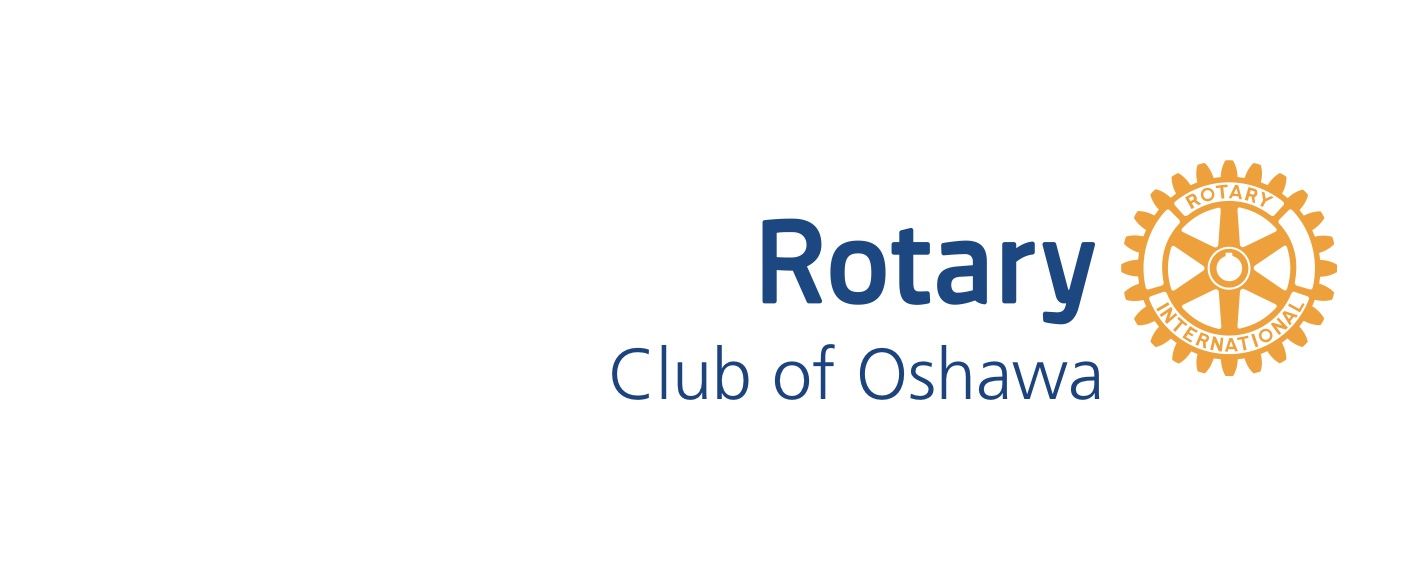 Annual General Meeting Reports2016/2017 Rotary YearDate of Meeting: 	November 27, 2017Table of ContentsPresident Report2016/2017It was a privilege to serve the Rotary Club of Oshawa as President for the 2016/2017 Rotary year. We had many great accomplishments as a club, and our work together truly fulfilled our Rotary theme for the year of “Rotary Serving Humanity”. Our year started with a change to our lunch meeting format. We now enjoy tasty lunches here at the Jubilee, with social time before we get into the formal part of our meeting. We launched our new slideshow during the non-formal part of our meeting. The slideshow has created a constant venue for announcements and increased club communication.A newly updated and expanded Club Directory was created and produced for us by Tom Hodgson.Our annual Ribfest event was moved to August for the first time to try and manage the weather, and although it was indeed a much drier event, Mother Nature decided to still throw us some crazy curves on the Saturday with a small tornado!In August we also hosted our wonderful exchange student, Gabriel from Brazil.In September our club participated in and supported the District Foundation Walk in Brighton. We raised about $3000 for the Foundation. In October several of us went to the District Conference to “Rev Up Rotary” which was filled with inspiring stories and speakers.  We held our first annual Walk of Fame Night in November where we raised $10,000.Our annual Christmas dinner took place at Fazio’s and was incredibly well attended.The New Year was celebrated by our annual Polar Bear plunge where we raised money for the Rose of Durham.Three new committees:We launched a new Local Community Service Committee, chaired by Bob Merry. This committee approved 5 projects in its first year and has very exciting plans for 2017/2018. Our timing in creating a Local Community Service Committee couldn’t have been better, as 2017 marked the collapse of Partners in Service. Our new Local Community Service Committee and Charitable Foundation worked together to streamline the grant process and increase transparency and communication with the Board and each other throughout the year.We started a new Honours & Awards Committee as well. They brought back Rotarian of the Month awards and worked with the Past President’s Committee and created a fabulous Awards Night in June.A Fellowship & Entertainment Committee rounded out the goal to create more social opportunities as a club, led by Sandra Smith. Unfortunately, Sandra’s work took her away from the club, but great things are coming this year with the 2017/2018 committee.Existing Committees:Our World Community Service committee reviewed project opportunities throughout the year and began commitments that will see them into the next rotary year – these included the Laos project and a partnership to support a new project in the Dominican Republic. The Literacy Committee donated copies of “Twas the Night before Christmas” to the children of the Rose of Durham. They also continued the Books for Northern Reserves project. Over 13,000 books were sent to the Northern Reserves. Our Air Cadets committee, saw another great year of partnership. Through our contributions, the Air Cadets are able to offer wonderful leadership programs for children and a safe place for kids to participate in an award winning club. Work on the updates that will be voted on today for the Constitution and By-Laws occurred through the 2016/2017 year by our Constitution Committee. Our Program Committee worked tirelessly all year to continue to bring us informative and entertaining lunch meetings. Our Board of Directors worked hard all year supporting our committees and their initiatives, and providing leadership & direction for the entire club.President Elect – Ron DickTreasurer – Janet ChappelleSecretary – Rhonda VanderlindePast President – Geoff LloydSargent at Arms – Lori Perkin & Kevin HardingDirector – Bob MerryDirector – Gordon DowsleyDirector – Louise ParkesDirector – Michelle PooleDirector – Sandra Smith Director – Florian CzinskyThank you all for a great year as your president, it has been a delight to serve you.Margaret WallacePast President, 2016/2017Air Cadets Report 2016/2017To: 		Rotary Club of Oshawa From:		Dave Brooks, Chair - Approximately 160 Cadets as year ended in June- Special year as they celebrated 75th anniversary (also 75 years with our club)- Squadron awarded trophy for "most proficient" squadron in Ontario by Air Cadet League - Rotary's $1000 scholarship awarded to Warrant Officer Christopher Abraham - Squadron officers very appreciative of our support and thank me constantly - Rotary Wheel prominently displayed on squadron weekly newsletter - Rotarians invited to 3 major social events and introduced to attendees - Committee sets squadron budget, helps interview for promotions, manages fundsAir Cadet Committee Members:Chair	-	Dave Brooks		Bonnie Brown		Tom Maxwell		Tom Hodgson		Gary Kindree		George McCormack		Lori PerkinMembership Committee Report2016/2017To: 		Rotary Club of Oshawa From:		Janet Chappelle, Chair The membership committee worked hard last year at formalizing the new member process and creating documents to promote and advertise membership in the club. As a result we are seeing the results of that hard work this year with the number of new members being inducted.Accomplishments:4 New Members added, Dale Duke (Returning Rotarian), Donna Doherty, Martin Parker, Michael AdamsDeveloped updated Oshawa Rotary Club Brochure and Talking PointsDeveloped a consistent Orientation and Induction Process.Honours & Awards Report2016/2017To: 		Rotary Club of Oshawa From:		Janet Chappelle, Chair The committee re-implemented Rotarian of the month.Updated the 50 years of service plaque and introduced two new ones 30 and 40.Also the committee planned the first ever awards night which was a huge success.Committee MembersChair – Gary Kindree/Janet Chappelle	David Mills	Emmy Iheme	Kevin Harding	Margaret Wallace	Tom HodgsonFoundation Report2016/2017To: 		Rotary Club of Oshawa From:		Ron Dick, Chair Participated in Foundation Walk in Brighton (4) Ron & Karen Dick, Emmy Iheme and Exchange Student, Gabriel Kakimoto.Met 100% of our Club Objective of $5,000 US to the Annual Fund.Foundation Presentation to Club by District Chair PDG Ted Morrison. Honorary Paul Harris Presented to Rotarian, Mayor John Henry (Honours and Awards Dinner.)Program Committee Report2016/2017To: 		Rotary Club of Oshawa From:		Gordon Dowsley, Chair Committee Members:Gordon Dowsley, ChairRichard BlackJohn HudsonGeoff LloydBill StirlingDonna DohertyTito MarimpietriMargaret WallaceKevin HardingBert BicknellOfficer of the month:  Kevin HardingRichard BlackJohn HudsonGeoff LloydBert BicknellBill StirlingRichard BlackGeoff LloydKevin Harding   scribe Emmy IhemeJohn Hudson   scribe: John HudsonDonna Doherty  TBC      Scribe: Geoff LloydGeoff Lloyd        Scribe: Bob AlexanderWorld Community Service Report2016/2017To: 		Rotary Club of Oshawa From:		Clive Waugh, Chair The committee is focused upon finding international projects that provide matching grant opportunities, opportunity for club members to travel to their host site and learn about or serve with the organization. We are currently in discussion with an opportunity in the Dominican Republic which is led by a local Rotarian from the Whitby Sunrise club.Contributions to date are as follows:Shelter Box- landslide emergency crisis in South America (Columbia)- $3,000Adopt a Village- Laos- (Steve Rutledge) $2,500Dominican Republic water and solar lights project; (Bob Jarvest)- $500 It is our understanding that the donation to Adopt a Village and the donation to the Dominican Republic project received partial matching funding from the District.The committee is awaiting word from Bob Jarvest concerning the opportunity to travel to the Dominican Republic and provide support for his projects. Committee Members:Clive Waugh- ChairArt Lovell- (Director)Bob ArmstrongBonnie BrownDave BrooksBert BicknellAbb GilbertLori PerkinLocal Community Service Report2016/2017To: 		Rotary Club of Oshawa From:		Bob Merry, Chair The Local Community Service Committee for 2016/17 was made up of the following members:Bob Armstrong, Al Densham, Sheila Guthrie, Dave Brooks, Lori Perkin, Geoff Lloyd, Michelle Poole and Bob Merry.The committee funding was comprised of $5,000.00 from Club Funds and $5,000.00 from the Charitable Fund- Total $10,000.00The following funding requests were approved and paid by the Committee on behalf of the Rotary Club of Oshawa:DeafBlind Ontario Services		Accessible Van      		$1,000.00Canadian Diabetes Association		Kids To Diabetes 		$1,300.00VON Durham Hospice Services               	Hospice Services in Oshawa 	$1,000.00DP&O Orthoptists       	Apparatus for 12 Year old boy with Idiopathic Toe Walking Issue      			$  847.94City of Oshawa                                        	Junior Firefighter Program      	$1,500.00Total Spent                                                                                                              $5,647.94Returned to Club                                                                                                    $4,352.06 Total Spent and Returned                 	                                                          $10,000.00I would like to thank all Committee members for their commitment to the LCS Committee. We got off to a slow start but tried to make up for lost time.Thanks All. Bob Merry Committee Chair              Financial Report2016/2017To: 		Rotary Club of Oshawa From:		Janet Chappelle, Treasurer June 2016Speaker, topic, contact6Dr. Leroy Clarke student mentors – e-mentoring youth group (Emmy)13Peony Garden event (Glenyce & George)20Outgoing President Geoff27Past Presidents’ meeting  Emmy?July 2016Speaker, topic, contact4No meeting11Incoming President, Margaret Wallace18Jay Canning craft talk25Tom Maxwell on BrexitAugust 2016Speaker, topic, contact1No meeting – Civic Holiday8District Governor15Meeting at Tank Museum, post Rib Fest   TBC22Global Grant Scholar Vyana McIntyre (John)  29Parkwood meeting September 2016Speaker, topic, contact5No meeting – Labour Day12Club Assembly19Hearth Place – Sonja Shepherd & Geoff Lloyd26Saleem Kassum, a former UN Undersecretary, a ShelterBox Ambassador and member of The Rotary Club of Toronto. October 2016Speaker, topic, contact3MSF (John)  TBA10No meeting - Thanksgiving17Honourary members meeting, polio day24David Patterson General Motors31Hallowe’en trick or treat  (Margaret)November 2016Speaker, topic, contact7Remembrance Day, Officers’ Mess (war production at home) Alessandra Cirelli & Melissa Cole14Ron Davidson  Canadian Hockey & Experiences Within the Judicial System,  21Emmy on Olympics and World Cup of Hockey 28Annual General Meeting  Ted Morrison on new rulesDecember 2016Speaker, topic, contact5Albert Breckenridge, Sales Manager-Mobile Mortgage Specialists TD Canada Trust.8Christmas Party at Fazios12Ted Morrison on Foundation 19Archaeology  Trent people   (Donna, Rich)26No meeting – Christmas January 2017Speaker, topic, contact2No meeting9Civic Meeting - Jennifer French MPP introduced by John Henry, mayor   (Geoff)16Albert Wong Citizenship Court TBA       (Rich)23Donna craft talk30Club AssemblyFebruary 2017Speaker, topic, contact6Student Gabriel Takamoto13Valentine special – speaker The New Art Form, graffiti/street art20No meeting – Family Day27Boro Simeunovich Oshawa seller of large bakery ovensMarch 2017Speaker, topic, contact6Don Lovisa President of Durham College – 50th anniversary13Club meeting20Ron Dick & John Hudson on club matters or Roger Bouma, President of the Real Estate Board27Police chief  April 2017Speaker, topic, contact3Eric Bowman, Gallery on the Farm10Professor Robert Wright -  Trudeau Mania17No meeting - Easter24Michael  McDonnell Locals in the US Civil War (Lauri)May 2017Speaker, topic, contact1farm8Robert McLaughlin Gallery luncheon visit  50th anniversary (Ron Worboy) 15Michael Adams  craft talk22No meeting – Victoria Day29 (Bill)  or TBC 2016/2017 Budget 2016/2017 ActualJune 2017NotesClub IncomeCarry over from previous year   17,290.12 Membership Fees   17,050.00   14,988.75 68.75Based on 62 members (July 2016 Invoice)Application Admission Fees         300.00 50.00$50 fee paid by all new members, projected membership increase of 6 for 2016/2017Luncheon Raffle/Happy Bucks     1,500.00 1000.001000.00Luncheon Deposits     6,000.00 1289.00307.00Ribfest  Proceeds   10,000.00 13988.50Ribfest is managed through its own account and the seed money for the next year is always held, so there is no expense line on this budgetWalk of Fame   20,000.00 20477.10Foundation Walk     3,000.00 3030.00Polar Bear Plunge     1,100.00 971.89937.50Total Club Income   76,240.12   55,795.24   2,313.25 Club ExpensesAdministration/Miscellaneous (50/50 Tickets, Postage, Mail Box Rental, Remembrance Day Wreath and Ad)     1,500.00 526.53Mail Box 337Luncheon Expense     6,000.00 4138.63Anytime we pay for a lunch by invoice etc it is posted here, however, there are usually deposits that match or come close to matching noted in incomeBanners, Pins, New Member Pkg, Past pres pins, portrait     1,500.00 1456.35147.04Presidents pin and past presidents pin $400 each/Honors and AwardsConferences and Conventions     5,500.00 1583.50Presidential Rotary International Conference, District Conference, and Training for new RotariansDistrict Dues     3,100.00 3224.0062 members X 50.00 per member (Jan/June)Insurance     1,306.96 1369.9962 members X 21.08 per member (Jan/June)Roster         550.00 1117.57Printed bi-annually at a cost of 1100, so we will budget $550.00 in the off year as a prepaid expense 2015/2016 off yearRotary International Dues     6,063.04 5659.71Semi Annual Dues 62 members * 28.50 per member X 2 (Jan/June)Club Runner         724.61 785.80Member Welfare         500.00 170.06Pot of money to send flowers for deaths or hospital staysProgram Committee     1,000.00 434.01To cover misc costs for speakers, and decorationsSocial Media/Communication and Fund Development                  -   418.10SNAPD and oshawa ChamberDonations (Local Community Service)     7,000.00 7397.942347.94Golf for ALS (250) Rose of Durham (250) Push for Change (1000) Turkeys Lakewood (300) - Donations funded through Ribfest and/or Walk of Fame Proceeds (5000 budget given to committee - $1700 had already been spent)Walk of Fame   10,000.00 9458.46Air Cadets     5,000.00 0.00Dave Brooks - Funded through RibfestLiteracy         300.00 285.23Rose of Durham, Lakeridge Health - Funded through Walk of FameFoundation Walk     3,000.00 6287.553257.55donation in June to meet club goalSeed Money for Events                  -   0.00$1100 Lobster FestYouth Exchange     7,330.00 3628.73200.00Detailed budget to be provided by Frank Murphy - Funded through Walk of fameWorld Community Service     8,000.00 3500.00Laos Water Project - Funded through RibfestTotal Expenses   68,374.61   51,442.16   5,952.53 Income over (under) expense7,865.514,353.083,639.28